מכינה קדם צבאית "נחשון" - המדרשה הישראלית למנהיגות חברתית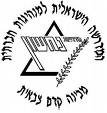  מחזור כ"ב הראשון, שובל, 2019, התשע"ט-שבוע 40- חובק ישראל"כל העם במילואים, רק בישראל מתנדבים עושים חיים רק בישראל, הכרמל יורד לים דיסקוטק נסגר מוקדם רק בישראל. 
הקיבוץ והמושב רק בישראל, ירושלים של זהב רק בישראל, ילדים בגן חובה כל אחד רוצה טובה רק בישראל.." אהוד מנוריום א'2.6.19כ"ח אייר תשע"טיום ב'3.6.19כ"ט אייר תשע"טיום ג'4.6.19א'  סיוון תשע"טיום ד'5.6.19ב'  סיוון תשע"טיום ה'6.6.19ג'  סיוון תשע"טמנחה תורןאביחינעםנועהנעםנועהרכב לוגיסטינעםאביחיאביחינועהנעםתורניםרוני א. ודקלבן ונדב ש.עומר ל. וציוןתום וגיאסוניגו ורותם ב.מובילי יוםרותם פאררוני מאירתמר ארדרואידוראזורעמק יזרעאל וגליל עליוןגליל עליוןעכו וחיפהתל אביבגלילות ולטרון9:6:00 - בוקר טוב+ ארוחת בוקר+ ניקיונות7:15- יציאה  ליפעת9:00-מוזיאון ההתיישבות ביפעת* בית הקברות בנהלל*עין אורן15:00- יציאה לפארק אדמית16:00-17:15 הגעה לפארק אדמית,אהרון זיו-מפקד חטיבת אלכסנדרוני17:15 יציאה לצבעון18:00-19:00- ארוחת ערב19:00-20:15-אבשלום שחר: גיאופוליטיקה במזרח התיכון 20:30 עיבוד יום6:45- בוקר טוב+ ארוחת בוקר וניקיונות.8:00- יציאה לחורפיש8:30-10:00-סיור במוזיאון למורשת הדרוזית+ אל"מ במיל' מופיד עאמר, ראש מועצת חורפיש לשעבר. 10:15-10:30-נסיעה לשביל הפסגה בהר מירון10:30-12:30-שביל הפסגה בהר מירון12:30-13:15 איילת בר מאיר- גוש הרי מירון מבחינה גיאולוגית ובוטנית+ הדרכה על קבר הרשב"י13:15-13:30-הפסקה 13:30-14:15-נסיעה לעין ליאור14:15-16:00- ארוחת צהריים+ שכשוך במעיין16:00-16:40-נסיעה להר אדיר16:40-17:30-הדרכה של אביחי בהר אדיר+ הדרכה על רצועת הביטחון17:30-19:00 נסיעה לעכו19:15 אימון במכינת גל20:30 ארוחת ערב במכינת גל ומקלחות22:00 עיבוד יוםעכו:6:00- בוקר טוב+ ארוחת בוקר7:30-9:00-נסיעה בתחב"צ למוזיאון9:00-11:00-מוזיאון אסירי המחתרות11:00-11:15-הליכה לעיר העתיקה11:15-12:45-הגעה לאולמות האבירים, סיור בעכו העתיקה עם מיכאל פרומקין12:45-13:30-הפסקת צהריים בשוק13:30-16:00-נסיעה למדע-טק להוריד תיקיםחיפה:16:00-16:45-תחב"צ לטיילת לואי16:45-19:30-"חיפה של פעם": ליאונרדו הלל19:30-20:00-נסיעה למדע-טק20:00-21:00-ארוחת ערב21:00-22:00-"לילה מטורף במוזיאון"22:00- עיבוד יום5:45-בוקר טוב+ ארוחת בוקר7:00-יציאה ממדע-טק (אוטובוס לחיפה בת-גלים, רכבת לתל אביב השלום והליכה למגדל אלקטרה)9:00- הגעה למגדל אלקטרה9:30- זיו גרשוני, שייטת 13, השתתף בפעולת המרמרה11:00-מני יצחקי, לשעבר מפקד להב 433 וראש אגף חקירות ומודיעין במשטרה.12:15- הפסקת צהריים13:00-יהונתן טוקר14:30- הפסקה15:00- טל ורדי - תנועת החלוץ 16:45-הפסקה17:00-יציאה לסביון18:30-20:00-ארוחת ערב20:00- עיבוד יום 5:45-בוקר טוב+ ארוחת בוקר+ ניקיונות7:00- יציאה לגלילות.מרכז למורשת מודיעין: 09:00- פתיחה + סרט תדמית9:30- מיצג "כח הידע"10:15 -  הפסקה10:45- פרשיית "עליית אתיופיה"12:00-בחלוקה לשתי קבוצות: מבוך ההנצחה ואוהל שם/ מוזיאון הטרור13:45- הפסקה 14:00- נסיעה ללטרון15:00- סיור בלטרון16:00- סיכום שבוע 16:45- נסיעה לתחנה רכבת מודיעין17:15- פיזור בתחנת רכבת מודיעין.לינהקיבוץ צבעוןמכינת גל עכו (מקלחות)מדע-טק חיפה שבט "כנען" בסביון